

¡Llega a Rosario uno de los acontecimientos teatrales más importantes de Argentina!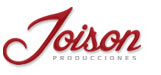 La comedia dramática que cambió para siempre el concepto de la palabra matrimonio!

RICARDO DARIN - ÉRICA RIVAS
ESCENAS DE LA VIDA CONYUGAL
de Ingmar Bergman - Dirección: NORMA ALEANDRO


¡Llega a Rosario uno de los acontecimientos teatrales más importantes de Argentina!La comedia dramática que cambió para siempre el concepto de la palabra matrimonio!

RICARDO DARIN - ÉRICA RIVAS
ESCENAS DE LA VIDA CONYUGAL
de Ingmar Bergman - Dirección: NORMA ALEANDRO


¡Llega a Rosario uno de los acontecimientos teatrales más importantes de Argentina!La comedia dramática que cambió para siempre el concepto de la palabra matrimonio!

RICARDO DARIN - ÉRICA RIVAS
ESCENAS DE LA VIDA CONYUGAL
de Ingmar Bergman - Dirección: NORMA ALEANDRO


¡Llega a Rosario uno de los acontecimientos teatrales más importantes de Argentina!La comedia dramática que cambió para siempre el concepto de la palabra matrimonio!

RICARDO DARIN - ÉRICA RIVAS
ESCENAS DE LA VIDA CONYUGAL
de Ingmar Bergman - Dirección: NORMA ALEANDRO


¡Llega a Rosario uno de los acontecimientos teatrales más importantes de Argentina!La comedia dramática que cambió para siempre el concepto de la palabra matrimonio!

RICARDO DARIN - ÉRICA RIVAS
ESCENAS DE LA VIDA CONYUGAL
de Ingmar Bergman - Dirección: NORMA ALEANDRO
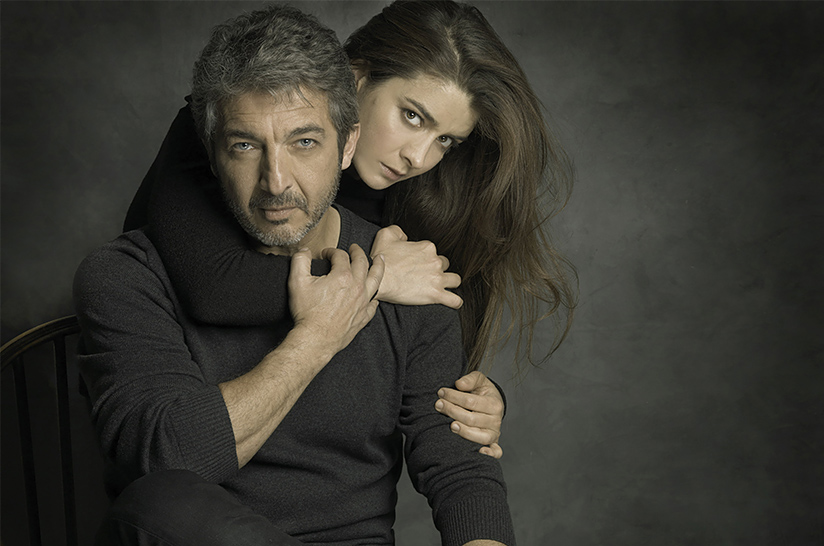 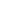 ÚNICAS FUNCIONES: 1 al 5 de julio | 20.30 hs | Teatro Auditorio FundaciónÚNICAS FUNCIONES: 1 al 5 de julio | 20.30 hs | Teatro Auditorio FundaciónÚNICAS FUNCIONES: 1 al 5 de julio | 20.30 hs | Teatro Auditorio FundaciónÚNICAS FUNCIONES: 1 al 5 de julio | 20.30 hs | Teatro Auditorio Fundación Entradas a la venta a partir del 6 de Mayo en www.ticketek.com.ar l Boletería del Teatro

Ganadora de 4 Estrellas de Mar 2015 (mejor dirección, comedia dramática, Actuación protagónica femenina y masculina en comedia dramática).
Más de 300 representaciones en Argentina y vista por más de 150.000 espectadores.

Luego de varios años de ausencia de los escenarios, Ricardo Darín regresa al teatro en compañía de Érica Rivas, para asumir uno de los compromisos actorales más importante de su carrera. Ambos presentarán la obra Escenas de la vida conyugal, bajo la dirección de Norma Aleandro en una versión teatral que Ingmar Bergman hiciera sobre su película del mismo nombre. 

Darín y Rivas encarnan a Juan y Mariana respectivamente y relatan al público una secuencia de escenas que tiene que ver con su matrimonio y la relación que mantienen luego de su divorcio. En un ámbito atemporal y sin referencias concretas a ninguna época, se entregan a un juego en el que alternativamente son actores y personajes, traspasando la cuarta pared.

Los espectadores inevitablemente se verán reflejados en muchas de las situaciones que esos dos seres se plantean y que pueden resultar tanto divertidas, como dramáticas o violentas, pero que siempre tienen que ver con el amor y la condición humana. Y en eso reside el verdadero valor y el éxito de esta pieza, pues habla de cosas que todos sabemos, conocemos y seguramente hemos vivido. 

Norma Aleandro - que ya interpretara en 1992 esta obra junto a Alfredo Alcón - es ahora la encargada de dirigir a Ricardo Darín y Érica Rivas, conformando un equipo de primerísima línea para lo que seguramente también será un gran éxito en Rosario. Entradas a la venta a partir del 6 de Mayo en www.ticketek.com.ar l Boletería del Teatro

Ganadora de 4 Estrellas de Mar 2015 (mejor dirección, comedia dramática, Actuación protagónica femenina y masculina en comedia dramática).
Más de 300 representaciones en Argentina y vista por más de 150.000 espectadores.

Luego de varios años de ausencia de los escenarios, Ricardo Darín regresa al teatro en compañía de Érica Rivas, para asumir uno de los compromisos actorales más importante de su carrera. Ambos presentarán la obra Escenas de la vida conyugal, bajo la dirección de Norma Aleandro en una versión teatral que Ingmar Bergman hiciera sobre su película del mismo nombre. 

Darín y Rivas encarnan a Juan y Mariana respectivamente y relatan al público una secuencia de escenas que tiene que ver con su matrimonio y la relación que mantienen luego de su divorcio. En un ámbito atemporal y sin referencias concretas a ninguna época, se entregan a un juego en el que alternativamente son actores y personajes, traspasando la cuarta pared.

Los espectadores inevitablemente se verán reflejados en muchas de las situaciones que esos dos seres se plantean y que pueden resultar tanto divertidas, como dramáticas o violentas, pero que siempre tienen que ver con el amor y la condición humana. Y en eso reside el verdadero valor y el éxito de esta pieza, pues habla de cosas que todos sabemos, conocemos y seguramente hemos vivido. 

Norma Aleandro - que ya interpretara en 1992 esta obra junto a Alfredo Alcón - es ahora la encargada de dirigir a Ricardo Darín y Érica Rivas, conformando un equipo de primerísima línea para lo que seguramente también será un gran éxito en Rosario. Entradas a la venta a partir del 6 de Mayo en www.ticketek.com.ar l Boletería del Teatro

Ganadora de 4 Estrellas de Mar 2015 (mejor dirección, comedia dramática, Actuación protagónica femenina y masculina en comedia dramática).
Más de 300 representaciones en Argentina y vista por más de 150.000 espectadores.

Luego de varios años de ausencia de los escenarios, Ricardo Darín regresa al teatro en compañía de Érica Rivas, para asumir uno de los compromisos actorales más importante de su carrera. Ambos presentarán la obra Escenas de la vida conyugal, bajo la dirección de Norma Aleandro en una versión teatral que Ingmar Bergman hiciera sobre su película del mismo nombre. 

Darín y Rivas encarnan a Juan y Mariana respectivamente y relatan al público una secuencia de escenas que tiene que ver con su matrimonio y la relación que mantienen luego de su divorcio. En un ámbito atemporal y sin referencias concretas a ninguna época, se entregan a un juego en el que alternativamente son actores y personajes, traspasando la cuarta pared.

Los espectadores inevitablemente se verán reflejados en muchas de las situaciones que esos dos seres se plantean y que pueden resultar tanto divertidas, como dramáticas o violentas, pero que siempre tienen que ver con el amor y la condición humana. Y en eso reside el verdadero valor y el éxito de esta pieza, pues habla de cosas que todos sabemos, conocemos y seguramente hemos vivido. 

Norma Aleandro - que ya interpretara en 1992 esta obra junto a Alfredo Alcón - es ahora la encargada de dirigir a Ricardo Darín y Érica Rivas, conformando un equipo de primerísima línea para lo que seguramente también será un gran éxito en Rosario. Entradas a la venta a partir del 6 de Mayo en www.ticketek.com.ar l Boletería del Teatro

Ganadora de 4 Estrellas de Mar 2015 (mejor dirección, comedia dramática, Actuación protagónica femenina y masculina en comedia dramática).
Más de 300 representaciones en Argentina y vista por más de 150.000 espectadores.

Luego de varios años de ausencia de los escenarios, Ricardo Darín regresa al teatro en compañía de Érica Rivas, para asumir uno de los compromisos actorales más importante de su carrera. Ambos presentarán la obra Escenas de la vida conyugal, bajo la dirección de Norma Aleandro en una versión teatral que Ingmar Bergman hiciera sobre su película del mismo nombre. 

Darín y Rivas encarnan a Juan y Mariana respectivamente y relatan al público una secuencia de escenas que tiene que ver con su matrimonio y la relación que mantienen luego de su divorcio. En un ámbito atemporal y sin referencias concretas a ninguna época, se entregan a un juego en el que alternativamente son actores y personajes, traspasando la cuarta pared.

Los espectadores inevitablemente se verán reflejados en muchas de las situaciones que esos dos seres se plantean y que pueden resultar tanto divertidas, como dramáticas o violentas, pero que siempre tienen que ver con el amor y la condición humana. Y en eso reside el verdadero valor y el éxito de esta pieza, pues habla de cosas que todos sabemos, conocemos y seguramente hemos vivido. 

Norma Aleandro - que ya interpretara en 1992 esta obra junto a Alfredo Alcón - es ahora la encargada de dirigir a Ricardo Darín y Érica Rivas, conformando un equipo de primerísima línea para lo que seguramente también será un gran éxito en Rosario. Entradas a la venta a partir del 6 de Mayo en www.ticketek.com.ar l Boletería del Teatro

Ganadora de 4 Estrellas de Mar 2015 (mejor dirección, comedia dramática, Actuación protagónica femenina y masculina en comedia dramática).
Más de 300 representaciones en Argentina y vista por más de 150.000 espectadores.

Luego de varios años de ausencia de los escenarios, Ricardo Darín regresa al teatro en compañía de Érica Rivas, para asumir uno de los compromisos actorales más importante de su carrera. Ambos presentarán la obra Escenas de la vida conyugal, bajo la dirección de Norma Aleandro en una versión teatral que Ingmar Bergman hiciera sobre su película del mismo nombre. 

Darín y Rivas encarnan a Juan y Mariana respectivamente y relatan al público una secuencia de escenas que tiene que ver con su matrimonio y la relación que mantienen luego de su divorcio. En un ámbito atemporal y sin referencias concretas a ninguna época, se entregan a un juego en el que alternativamente son actores y personajes, traspasando la cuarta pared.

Los espectadores inevitablemente se verán reflejados en muchas de las situaciones que esos dos seres se plantean y que pueden resultar tanto divertidas, como dramáticas o violentas, pero que siempre tienen que ver con el amor y la condición humana. Y en eso reside el verdadero valor y el éxito de esta pieza, pues habla de cosas que todos sabemos, conocemos y seguramente hemos vivido. 

Norma Aleandro - que ya interpretara en 1992 esta obra junto a Alfredo Alcón - es ahora la encargada de dirigir a Ricardo Darín y Érica Rivas, conformando un equipo de primerísima línea para lo que seguramente también será un gran éxito en Rosario.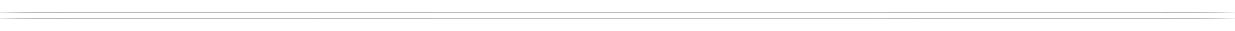 